Teacher of Maths  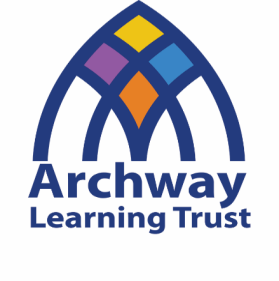 Hours of Work: Permanent, Full Time, All Year RoundSalary: MPS/UPSThank you for your interest in our recent advertisement for the above positions at The Long Eaton School.  I have pleasure in enclosing details.The Trust are inviting applications for the above post of Teacher of Maths. This is an exciting opportunity to join this experienced and established team of Maths teachers.  We are particularly interested in receiving applications from teachers with strong experience of teaching A Level at Key Stage 5.Archway Learning Trust, previously Bluecoat Academies Trust was formed in April 2014 as a result of the very long and successful history of Bluecoat Academy. We recently welcomed three further secondary schools in Derby to the Trust and are excited to be opening Bluecoat Trent Academy, a secondary Free School in Nottingham in September 2021.The Trust comprises of Bluecoat Aspley Academy, Bluecoat Sixth Form, Bluecoat Wollaton Academy, Bluecoat Beechdale Academy, Bluecoat Primary Academy, The Nottingham Emmanuel School and Sixth Form, The Long Eaton School, Lees Brook Community School, Merrill Academy and the Bluecoat SCITT Alliance (School Centred Initial Teacher Training).The successful candidate will be committed to the students and academy life and will possess the ability to communicate effectively and be able to raise the standards of learning for all of the students that they are required to work with.The growth and development of our Multi-Academy Trust makes this an excellent opportunity to join us, as we seek to serve a growing number of young people across the region. In return we can offer:Employee benefits and well-being schemeCycle to work scheme Access to Teachers’ Pensions Salary sacrifice bus pass schemeWe are committed to safeguarding and promoting the welfare of children and young people and expect all staff and volunteers to share this commitment. This post is subject to the satisfactory completion of an enhanced DBS check, Barred List check, the receipt of satisfactory references and any other statutory checks that are required for the post.  We are an equal opportunities employer.For more information about Archway Learning Trust and the vacancy, please visit www.archwaytrust.co.uk/vacancies. To apply for the role click apply which will take you to the application form for the post. We would encourage you to refer to the job description and person specification, demonstrating your suitability for the role.Closing Date: 9AM Monday 11th October 2021Interview Date: Thursday 14th October 2021